令和６年１月17日各位下田商工会議所会頭　田中　豊ぺるりん運営委員会委員長　辻村　徳和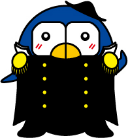 「令和６年能登半島地震」ぺるりん義援金募金へのご協力のお願いについて拝啓　時下ますますご清祥のことと存じます。平素より当委員会の事業活動に対し、格別のご支援・ご高配を賜り、御礼申し上げます。　さて、去る１月１日石川県能登半島を中心に最大震度７の非常に強い地震が発生しました。この地震によってお亡くなりになられた方々に哀悼の意を表しますとともに、被災されたすべての方々に対し、心からお見舞いを申し上げます。　ぺるりん運営委員会と致しまして、支援できることはないかと考え、下記の内容にて募金活動を実施させていただきます。つきましては、義援金募金へのご協力をお願いしたくご案内申し上げます。敬具記１．募金金額　　１口１，０００円（３口以上でお願いいたします。）２．納入方法　　下記へお振込または下田商工会議所窓口にてお支払いください。　　　　　　　　　静岡銀行　下田支店　普通　№0728785　　　　　　　　　口座名義：ぺるりん運営委員会　下田商工会議所　会頭　田中　豊　　　　　　　　　（振込手数料は貴社にてご負担をお願い申し上げます。）３．申込方法　　裏面の申込書に必要事項をご記入の上、ご提出ください。４．申込期限　　令和６年３月３１日(日)５．その他　　皆様より頂戴した募金は公的機関を通じて送金し、被災地の方々の生活を支援するためのみに使用します。当委員会の運営費等には使途いたしません。募金いただいた事業所様には後日募金の明細書とお礼の品を送付させていただきます。本期間中は下田商工会議所窓口に募金箱を設置し、一般個人からの募金も受付いたします。　　　　　　　  募金活動以外にもオリジナルぺるりんグッズを販売するなど、継続的に被災された方々の支援を行って参ります。　　［本件担当］　事務局：冨山TEL:0558-22-1181/FAX:0558-23-1160Mail:info@shimoda-cci.or.jpぺるりん募金申込書下田商工会議所ぺるりん運営委員会　行　　ＦＡＸ：２３－１１６０　　　　　　　　　　　　　　　　　　　　　　　メール：info@shimoda-cci.or.jp※ご記入頂いた情報は本事業に関することのみに利用し、目的以外には使用致しません。※申し込みは３口以上でお願いいたします。※募金申込期限：令和６年３月３１日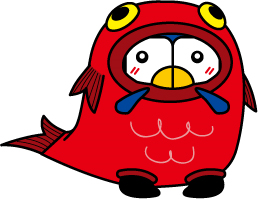  　事業所名 　住　　所 　電話番号　 ＦＡＸ番号　Ｅ－ｍａｉｌ　 申込口数 （１口千円）